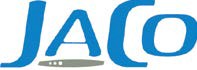 Employment ApplicationApplicant InformationUploaded May 8, 2018JACO Machine WorksFull Name:    	   Date:   	Last	First	M.I.Address:	 	Street Address	Apartment/Unit #City	State	ZIP CodePhone:	(	)	E-mail Address:Date Available:	Social Security No.:	Desired Salary:	$Position Applied for:Are you a citizen of the United States? Have you ever worked for this company? YES     NO YES          NO         If no, are you authorized to work in the U.S.? If yes, when?YES	NOEducationHigh School:	Address:From:	To:	Did you graduate?YES	NODegree:College:	Address:From:	To:	Did you graduate?YES	NODegree:Other:	Address:From:	To:	Did you graduate?YES	NODegree:Please list three professional references.ReferencesFull Name:	Relationship:Company:	Phone:	(	)Address:Full Name:	Relationship:Company:	Phone:	(	)Address:Full Name:	Relationship:Company:	Phone:	(	)Address:Previous EmploymentCompany:	Phone:	(	)Address:	Supervisor:Job Title:	Responsibilities:From:	To:	Reason for Leaving:YES	NOMay we contact your previous supervisor for a reference?Company:	Phone:	(	)Address:	Supervisor:Job Title:	Responsibilities:From:	To:	Reason for Leaving:YES	NOMay we contact your previous supervisor for a reference?Company:	Phone:	(	)Address:	Supervisor:Job Title:	Responsibilities:From:	To:	Reason for Leaving:YES	NOMay we contact your previous supervisor for a reference?Military ServiceDisclaimer and SignatureI certify that my answers are true and complete to the best of my knowledge.If this application leads to employment, I understand that false or misleading information in my application or interview may result in my release.Signature:    	 Date:    	Branch:From:To:Rank at Discharge:Type of Discharge:If other than honorable, explain: